(02) CONTRATACION (Plan anual 2024)Ref.: MVRS/POGA la Junta de Gobierno de la Ciudad El Concejal del Área de Gobierno de Presidencia, Hacienda, Modernización y Recursos Humanos, a propuesta de la Jefa de Servicio de Contratación y a iniciativa del director general de Contratación y Patrimonio y del coordinador general de Hacienda, Contratación y Patrimonio, somete a la consideración de la Junta de Gobierno de la Ciudad de Las Palmas de Gran Canaria, la siguiente PROPUESTA DE ACUERDO ASUNTO.- Aprobación del Plan Anual de Contratación del Ayuntamiento de Las Palmas de Gran Canaria para 2024. ÓRGANO COMPETENTE: Junta de Gobierno de la Ciudad de Las Palmas de Gran Canaria. SESIÓN: 25 de enero de 2024. TRÁMITE INTERESADO: Aprobación del Plan Anual de Contratación del Ayuntamiento de Las Palmas de Gran Canaria para 2024. ANTECEDENTES: I.- Informe resumen anual de Intervención General sobre el control interno, ejercicio 2022, de 4.5.2023. II.- Acuerdo del Pleno sobre “7. Toma de razón del informe resumen anual sobre el control interno, ejercicio 2022”, adoptado en sesión de 29.9.2023. III.- Informe del coordinador general de Hacienda, Contratación y Patrimonio, sobre Plan de Acción del Ayuntamiento de Las Palmas de Gran Canaria 2024, derivado del informe resumen sobre el control interno del ejercicio 2022, de 6.11.2023. IV.- Informe de Intervención General, de 16.11.2023, que concluye “El contenido del Plan de Acción presentado es correcto y adecuado, salvo la medida 9 por falta de concreción. Si la implementación de las medidas propuestas se realiza correctamente, se podrán corregir las deficiencias”.  V.- Formalización del plan de acción 2024 por la Presidenta de la Corporación con fecha de 21.11.2023. VI.- Toma de conocimiento por el Pleno, en sesión de 27.11.2023, de la formalización, por la presidenta de la Corporación el día 21 de noviembre de 2023, del PLAN DE ACCIÓN 2024, en cumplimiento del artículo 38 del Real Decreto 424/2017, de 28 de abril, por el que se regula el régimen jurídico del control interno en las entidades del Sector Público Local.  VII.- Comunicación interior de fecha 9 de enero de 2024 dirigida a los distintos centros gestores para la remisión de la información relativa al Plan Anual de Contratación 2024. VIII.- Información remitida por los Centros Gestores. Página 1 de 57FUNDAMENTOS DE DERECHO: a) NORMATIVA APLICABLE  Ley 9/2017, de 8 de noviembre, de Contratos del Sector Público, por la que se transponen al ordenamiento jurídico español las Directivas del Parlamento Europeo y del Consejo 2014/23/UE y 2014/24/UE, de 26 de febrero de 2014 (LCSP). Ley 39/2015, de 1 de octubre, del Procedimiento Administrativo Común de las Administraciones Públicas.  Ley 7/1985, de 2 de abril, reguladora de las Bases del Régimen Local, modificada por la Ley 57/2003, de 16 de diciembre, de medidas para la modernización del gobierno local. (LRBRL).  - Real Decreto 2568/1986, de 28 de noviembre, por el que se aprueba el Reglamento de Organización y Funcionamiento y Régimen Jurídico de las Entidades Locales (en adelante ROF).  - Reglamento Orgánico del Gobierno y de la Administración del Ayuntamiento de Las Palmas de Gran Canaria, en adelante (ROGA). Real Decreto 424/2017, de 28 de abril, por el que se regula el régimen jurídico del control interno en las entidades del Sector Público Local. Decreto de la Alcaldesa número 26777/2023, de 26 de junio, modificado por Decreto de la Alcaldesa nº 31537/2023, de 9 de agosto, por el que se establece la estructura orgánica superior y directiva de las Áreas de Gobierno, se procede a la designación y nombramiento de los titulares de las mismas y de los de las Concejalías Delegadas y marco legal de funciones de estos. Decreto de la Alcaldesa n.º 28121/2023, de fecha 12 de julio de 2023, por el que se establecen los ámbitos materiales, sectores funcionales y la estructura organizativa del Área de Gobierno de Presidencia, Hacienda, Modernización y Recursos Humanos.  b) CONSIDERACIONES JURÍDICAS  Primera.- El artículo 37 del Real Decreto 424/2017, de 28 de abril, por el que se regula el régimen jurídico del control interno en las entidades del Sector Público Local, establece que: “1. El órgano interventor deberá elaborar con carácter anual y con ocasión de la aprobación de la cuenta general, el informe resumen de los resultados del control interno señalado en el artículo 213 del Texto Refundido de la Ley reguladora de las Haciendas Locales.” En el informe resumen anual de la Intervención General sobre el control interno para el ejercicio 2022, se señalan entre las medidas correctoras en materia de contratación: “- Identificación de las causas y adopción de medidas para evitar las nulidades contractuales. Planificación rigurosa de la contratación administrativa por parte de los centros gestores. Dotación de medios técnicos cualificados al Servicio de Contratación.” Segunda.- El art. 38.1 del citado Real Decreto 424/2017 dispone: Página 2 de 57 “1. El Presidente de la Corporación formalizará un plan de acción que determine las medidas a adoptar para subsanar las debilidades, deficiencias, errores e incumplimientos que se pongan de manifiesto en el informe resumen referido en el artículo anterior”. En el Plan de acción aprobado por la Alcaldesa Presidenta de la Corporación con fecha de 21 de noviembre de 2023, se adoptó como medida número 2 la necesidad de un plan anual de contratación 2024 con el siguiente tenor literal: “Como respuesta a la medida propuesta por la Intervención respecto a la “planificación rigurosa de la contratación administrativa por parte de los centros gestores”, por la Dirección de Contratación y Patrimonio, antes del 31/01/2024 se elaborará el Plan Anual de Contratación 2024 previa consulta de las necesidades de contratación de los centros gestores. El plan de contratación regulado en el artículo 28.4 de la Ley 9/2017, deberá recoger necesariamente los contratos SARA a fin de proceder al anuncio de información previa previsto en el art. 134 de la citada Ley y poder reducir plazos de licitación en los términos previstos legalmente. En este plan deberá igualmente hacerse referencia a los contratos que, no estando sujetos a regulación armonizada y no teniendo el carácter de contratos menores, se prevean llevar a cabo a lo largo del ejercicio”. Tercera.- En el proceso de adaptación a las directivas europeas, el artículo 28.4 de la LCSP establece la necesidad de una programación previa de la actividad de contratación pública por parte de las entidades del sector público, a desarrollar en el ejercicio o en períodos plurianuales en los siguientes términos: “Las entidades del sector público programarán la actividad de contratación pública, que desarrollarán en un ejercicio presupuestario o períodos plurianuales y darán a conocer su plan de contratación anticipadamente mediante un anuncio de información previa previsto en el artículo 134 que al menos recoja aquellos contratos que quedarán sujetos a una regulación armonizada”.  No obstante, la planificación contractual prevista en el artículo 28.4 de la LCSP ya se recogía en el artículo 73 del Real Decreto 1098/2001, de 12 de octubre, si bien ahora se prevé con un mayor detalle.  El plan de contratación se configura como un plan meramente informativo y no vinculante de la “contratación mayor” del Ayuntamiento de Las Palmas de Gran Canaria, de carácter anual. El plan incluye los contratos sujetos a regulación armonizada (contratos SARA), así como el resto de contratos identificados por los servicios gestores, tanto de obras, suministros y servicios, concesión de servicios, concesión de obras, privados, mixtos, cuyo anuncio de licitación esté previsto publicar antes del día 31 de diciembre de 2024, independientemente de que la ejecución de la actividad de la contratación pública se vaya a desarrollar en el ejercicio presupuestario 2024 o en un período plurianual posterior. El presente Acuerdo de aprobación del plan, prevé su posible modificación o actualización durante el ejercicio 2024 mediante Resolución del Concejal titular del Área de Gobierno con competencia funcional en materia de contratación, de tal modo que los servicios gestores deberán comunicar al Servicio de Contratación aquellos contratos que finalmente no vayan a ejecutarse y que por tanto haya que eliminar del plan, como en su caso, nuevos expedientes de contratación no previstos inicialmente.  Cuarta.- La Disposición adicional segunda, punto 4 de la LCSP, establece que: Página 3 de 57 “En los municipios de gran población a que se refiere el artículo 121 de la Ley 7/1985, de 2 de abril, Reguladora de las Bases del Régimen Local, las competencias del órgano de contratación que se describen en los apartados anteriores se ejercerán por la Junta de Gobierno Local, cualquiera que sea el importe del contrato o la duración del mismo, siendo el Pleno el competente para aprobar los pliegos de cláusulas administrativas generales.” Quinta.- El artículo 63.2 de la citada Ley 9/2017, de 8 de noviembre, de Contratos del Sector Público establece que: “El perfil de contratante podrá incluir cualesquiera datos y documentos referentes a la actividad contractual de los órganos de contratación. En cualquier caso, deberá contener tanto la información de tipo general que puede utilizarse para relacionarse con el órgano de contratación como puntos de contacto, números de teléfono y de fax, dirección postal y dirección electrónica, informaciones, anuncios y documentos generales, tales como las instrucciones internas de contratación y modelos de documentos, así como la información particular relativa a los contratos que celebre.” Por lo expuesto, y en virtud de las atribuciones que le confiere la normativa vigente, los decretos y acuerdo precedente, la Junta de Gobierno, ACUERDA: Primero.- Aprobar el Plan Anual de Contratación del Ayuntamiento de Las Palmas de Gran Canaria para 2024, que se incorpora como Anexo. Segundo.- El Plan Anual podrá ser objeto de modificación o actualización durante el ejercicio 2024 mediante Resolución del Concejal titular del Área de Gobierno con competencia funcional en materia de contratación, de tal modo que los servicios gestores deberán comunicar al Servicio de Contratación aquellos contratos que finalmente no vayan a ejecutarse y que por tanto haya que eliminar del plan como, en su caso, nuevos expedientes de contratación no previstos inicialmente.  Tercero.- Publicar el Plan Anual de Contratación en el perfil de contratante del Ayuntamiento de Las Palmas de Gran Canaria y en la intranet municipal. Cuarto.- Régimen de Recursos: Contra el presente acto expreso que se publica, que es definitivo en vía administrativa, podrá interponerse en el plazo de DOS MESES, contados desde el día siguiente al de la publicación, RECURSO CONTENCIOSO-ADMINISTRATIVO ante el Juzgado de lo Contencioso-Administrativo de Las Palmas que por reparto corresponda, a tenor de lo establecido en el artículo 46 de la Ley 29/1998, de 13 de julio, Reguladora de la Jurisdicción Contencioso-Administrativa, en concordancia con el artículo 123.1 de la Ley 39/2015, de 1 de octubre, del Procedimiento Administrativo Común de las Administraciones Públicas. No obstante, con carácter potestativo y previo al recurso contencioso-administrativo, señalado en el párrafo anterior, podrá interponerse RECURSO DE REPOSICIÓN, ante el mismo órgano que lo ha dictado, en el plazo de UN MES, que se contará desde el día siguiente al de la fecha de la publicación, de conformidad con lo dispuesto en el artículo 124.1 de la Ley 39/2015, de 1 de octubre, del Procedimiento Administrativo Común de las Administraciones Públicas. Página 4 de 57 A tenor del apartado 2 del artículo 124 de la Ley 39/2015, de 1 de octubre, del Procedimiento Administrativo Común de las Administraciones Públicas, el plazo máximo para dictar y notificar la resolución del recurso será de UN MES; transcurrido dicho plazo sin haberse notificado resolución expresa, de conformidad con el artículo 24.1, párrafo tercero, de la ley referida, se producirá silencio administrativo desestimatorio, y podrá interponer recurso contencioso administrativo en el plazo de SEIS MESES, computados a partir del día siguiente a aquel en el que el recurso potestativo de reposición debe entenderse desestimado por silencio administrativo. Todo ello sin perjuicio de cualquiera otra acción o recurso que estimare oportuno interponer para la mejor defensa de sus derechos. Las Palmas de Gran Canaria, a fecha de firma electrónica La Jefa de Servicio de Contratación  (Resolución nº 37285/2022, de 5 de octubre) María Vanessa Rodríguez Sánchez  El Director General de Contratación y Patrimonio (Acuerdo de la Junta de Gobierno de la Ciudad, de 19 de octubre de 2023) Rafael de Francisco Concepción El Coordinador General de Hacienda, Contratación y Patrimonio (Acuerdo de la Junta de Gobierno de la Ciudad, de 21 de septiembre de 2023) David Carlos Gómez Prieto Conforme; tramítese para su deliberación en Junta de Gobierno con arreglo a lo dispuesto en el artículo 41, d) del R.O.G.A. El concejal de gobierno del Área de Presidencia, Hacienda, Modernización y Recursos Humanos (Decreto nº 26777/2023, de 26 de junio) Francisco Hernández Spínola  Página 5 de 57 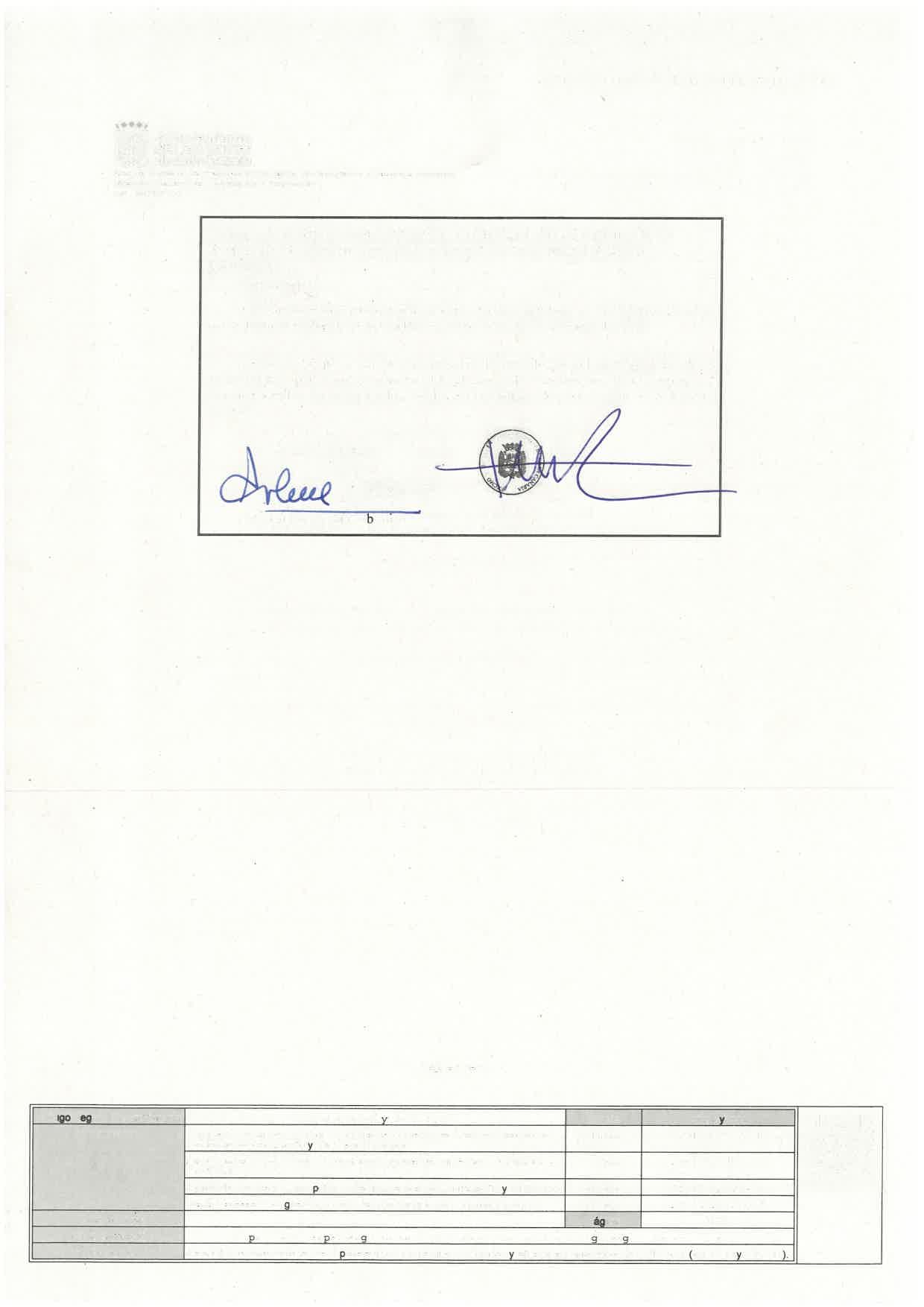 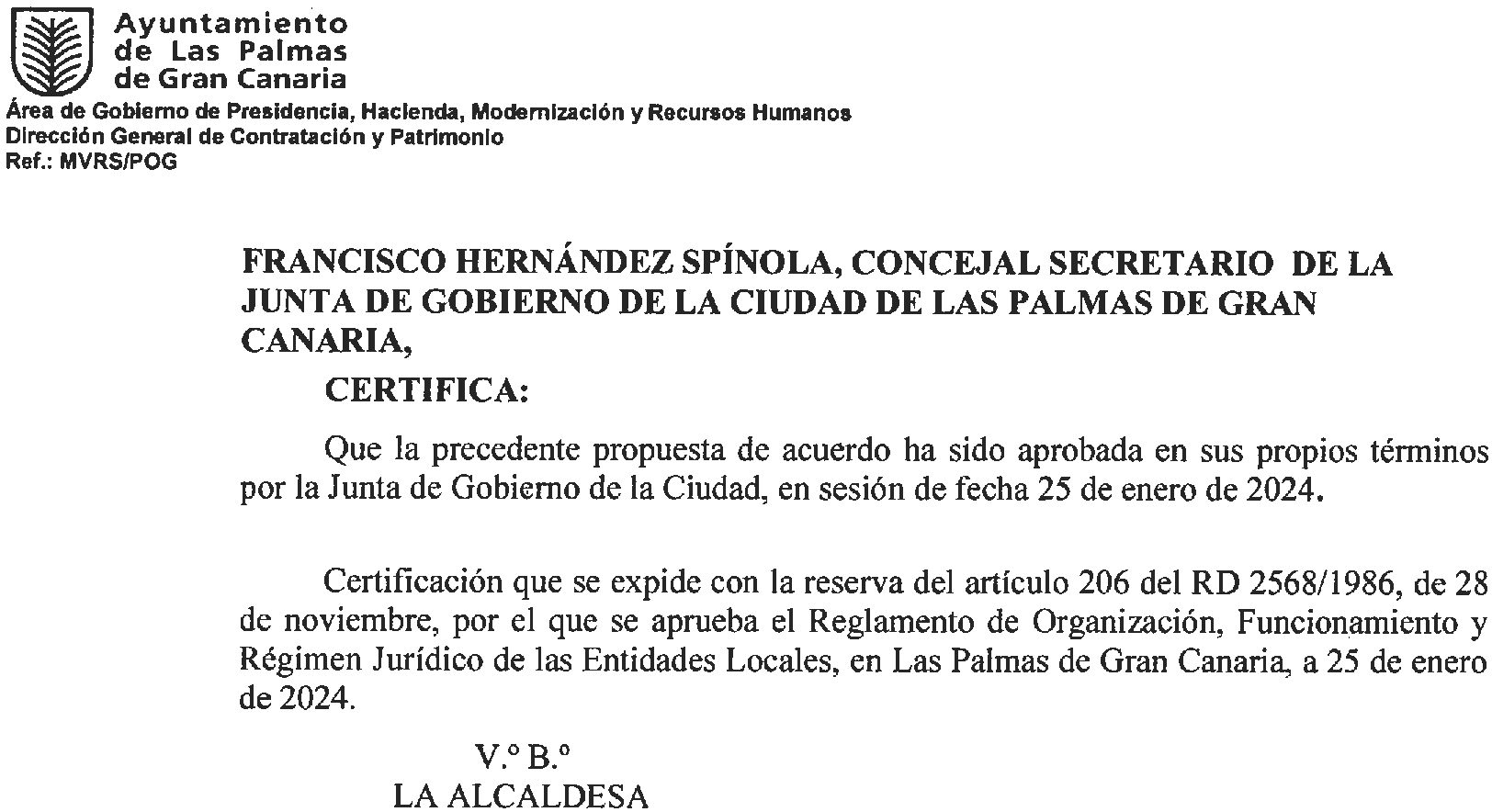 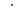 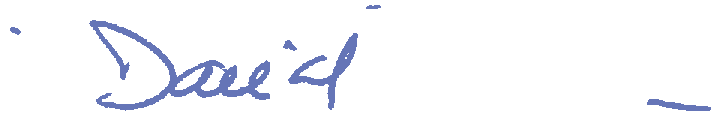 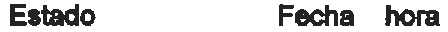 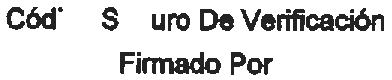 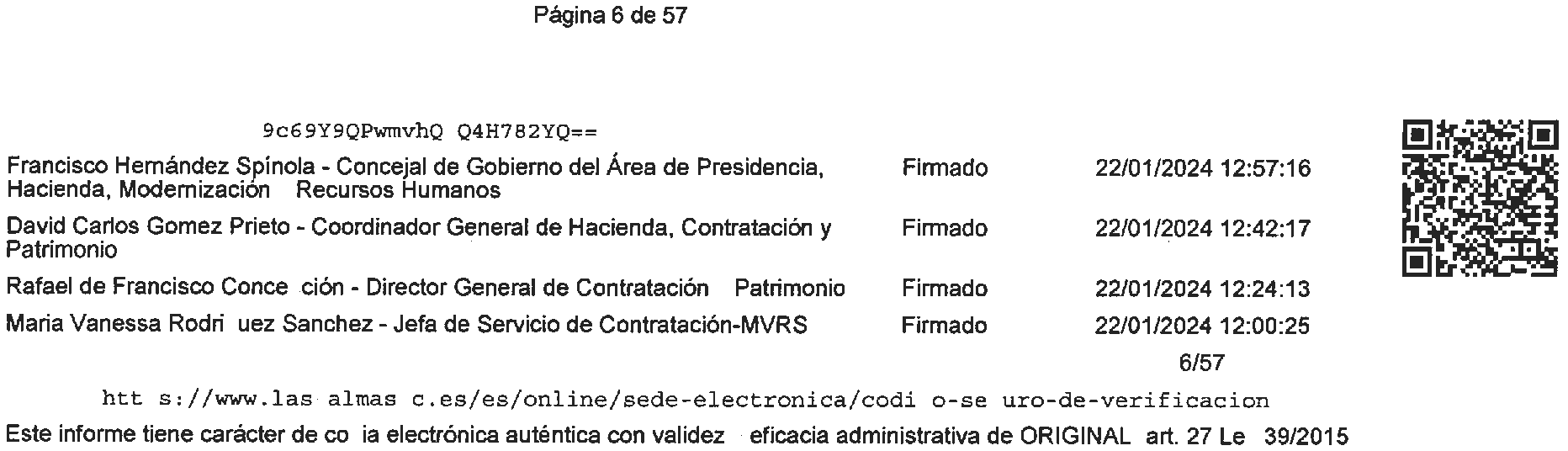 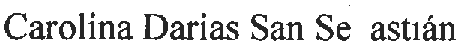 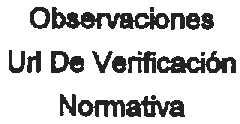 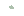 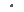 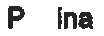 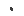 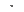 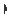 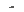 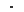 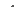 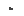 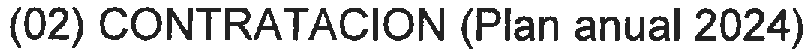 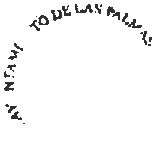 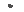 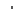 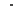 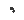 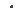 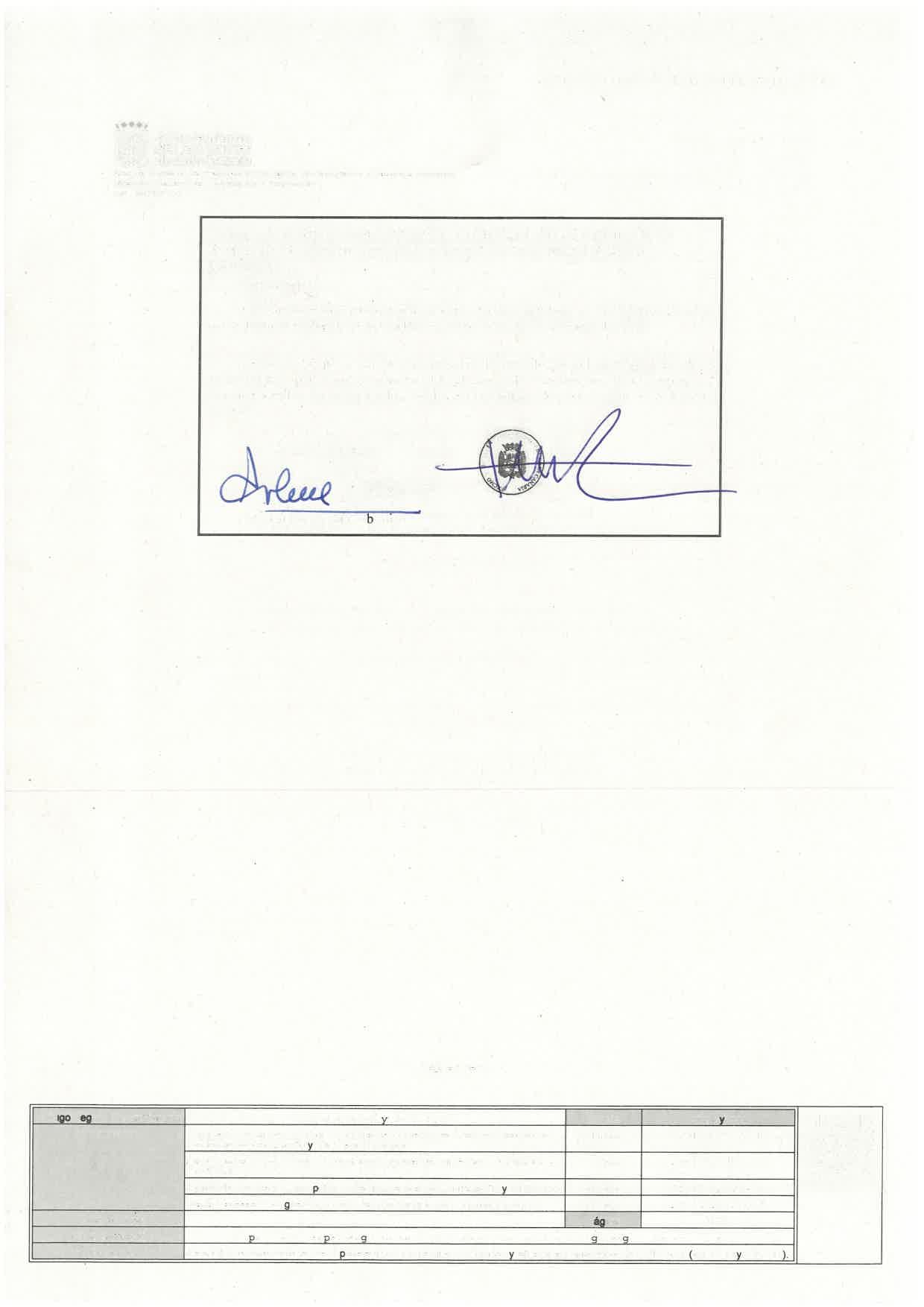 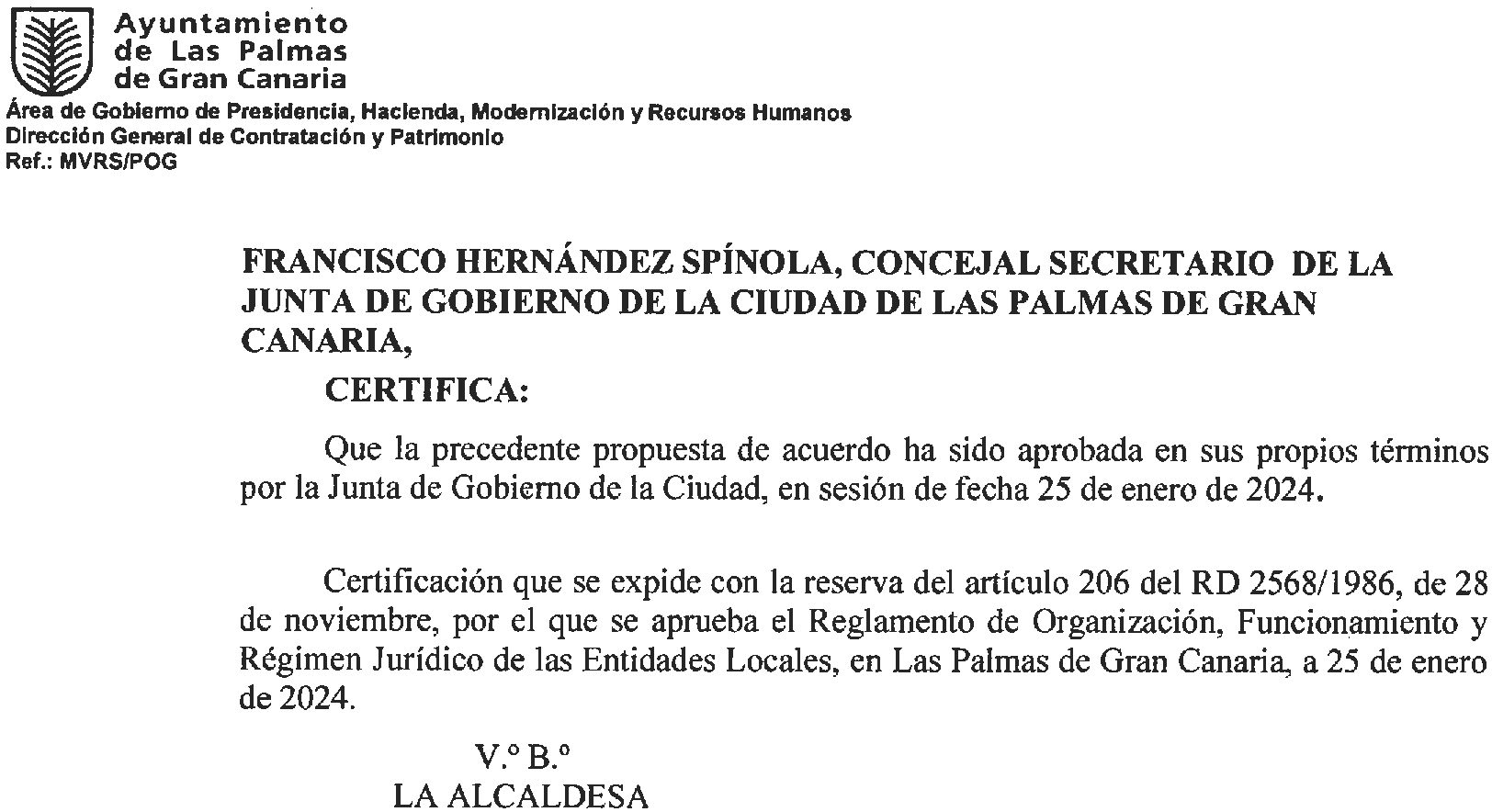 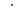 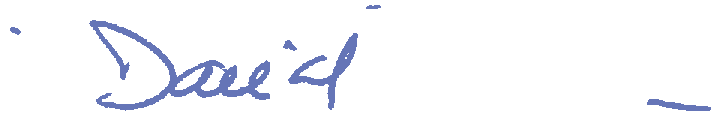 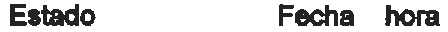 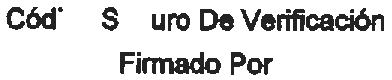 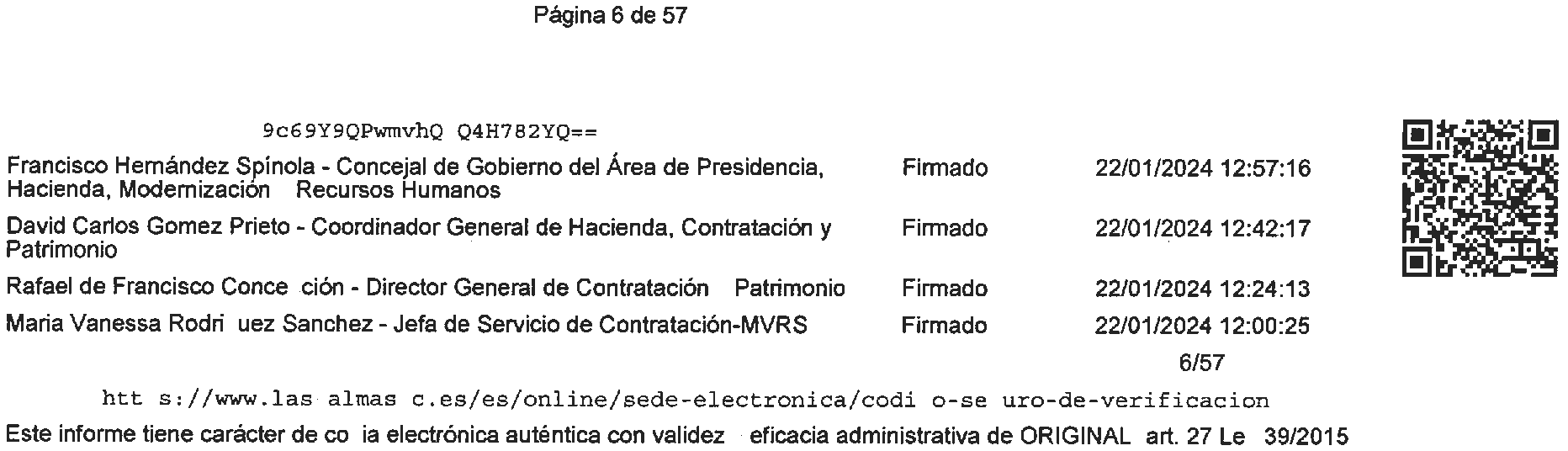 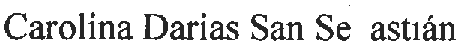 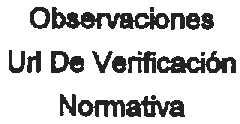 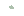 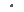 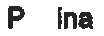 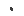 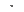 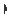 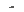 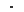 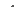 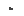 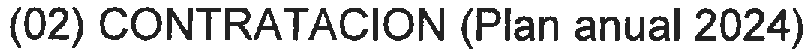 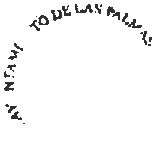 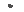 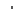 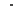 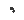 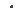 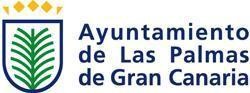 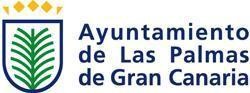 